n               Základní škola a Mateřská škola Sudkov, příspěvková organizace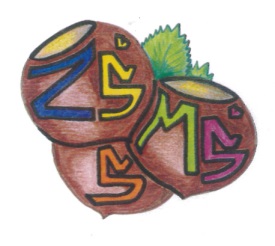 Sudkov 176, 788 21   IČ 709 90 930Telefon 583550116   e – mail : zssudkov@zssudkov.czwww.zssudkov.czDodatek č. 1 ke Školnímu řádu MŠS platností od 1. 2. 2021 je provoz MŠ Sudkov od 6:00 – 16:00 hodin.V Sudkově, 31. 1. 2021        				Mgr. Eva Kupková								    ředitelka školy